Publicado en Vigo el 13/06/2018 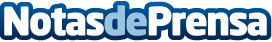 Teletécnicos: El bumping, en sus últimas horasPor qué el método de robo más utilizado en la actualidad podría desaparecer en los próximos años. El auge de los cilindros anti-bumping, sumado a la la gradual desaparición de las vulnerables cerraduras de serreta, amenaza con poner al borde de la desaparición al método de robo más utilizado en la última décadaDatos de contacto:AlbertoNota de prensa publicada en: https://www.notasdeprensa.es/teletecnicos-el-bumping-en-sus-ultimas-horas_1 Categorias: Bricolaje Galicia Consumo http://www.notasdeprensa.es